22 ноября 2018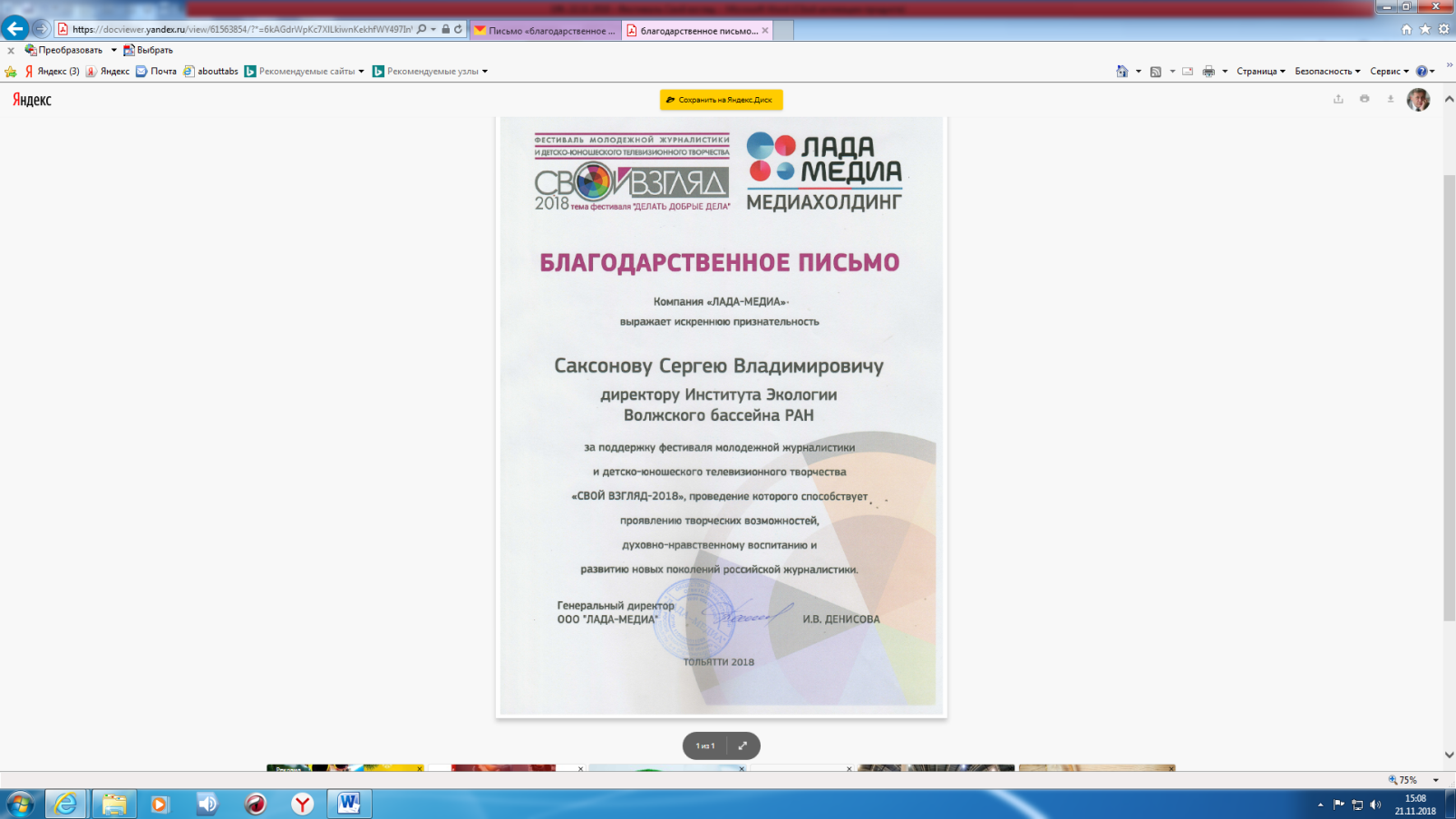 Подведены итоги II фестиваля молодежной журналистики и детско-юношеского телевизионного творчества «СВОЙ ВЗГЛЯД»Компания «ЛАДА-МЕДИА» провела торжественную церемонию награждения победителей и лауреатов II фестиваля «СВОЙ ВЗГЛЯД». Ирина Денисова, генеральный директор ООО «ЛАДА-МЕДИА»- Телекомпания «ЛАДА-МЕДИА» проводит этот фестиваль во второй раз, и меня очень радует, что он растет и развивается буквально на глазах! В прошлом году у нас было около 30 заявок, в этом – почти 100! Расширилась и география участников: на нынешнем фестивале представлены работы из Тольятти, Самары, Жигулевска, Сызрани, Ульяновска, Ижевска. А как вырос уровень работ! Экспертному совету стоило больших трудов выбрать лучшие из лучших. Тем более что тема нынешнего фестиваля - непростая, посвященная Году добровольца и волонтера – именно так был назван  президентом России В.В. Путиным 2018 год.Наш фестиваль прошел под девизом «Делать добрые дела». И юные участники прекрасно справились! Спасибо ребятам за то, что откликнулись на нашу идею, приняли участие в фестивале и, конечно - за все добрые дела, отраженные в роликах, сюжетах, видео- и мультипликационных фильмах, коллажах, стихотворениях! Спасибо и уважаемым педагогам – за содействие воспитанникам и ученикам в разработке столь талантливых проектов!Я хочу особо поблагодарить наших партнеров, которые с удовольствием поддерживают фестиваль. Это администрация и дума Тольятти; крупные предприятия нашего города – такие как АВТОВАЗ, КуйбышевАзот, Эковоз; а кроме того - Институт экологии Волжского бассейна, общественный благотворительный фонд «Духовное наследие». В этом году поддержку фестивалю оказала Самарская областная организация Союза журналистов России. А еще – наш московский партнер – компания  «ОКНО ТВ»  - один из лидеров в техническом оснащении телевизионных комплексов. Спасибо вам, дорогие друзья! Поддерживая наш фестиваль, вы вносите огромный вклад в воспитание и развитие новых поколений российской журналистики.    Нынешнее поколение молодежи, можно сказать, родилось с планшетом в руках! А это не только свободное ориентирование в интернет-пространстве и наблюдение за событиями сквозь объектив видеокамеры. Это - свой взгляд на мир! Именно потому наш фестиваль называется «Свой взгляд». Конечно, мы будем проводить его и дальше,  и это – одно из добрых дел компании «ЛАДА-МЕДИА»! Мы всегда были и остаемся социально ответственной компанией: проводим и поддерживаем социально значимые мероприятия, благотворительные акции. Чем больше добрых дел – тем светлее мир вокруг нас!Артем Кириллов и Яна Трубкина получили подарки от Института экологии Волжского бассейна.Фотоотчет о Фестивале смотрите по ссылке https://ok.ru/vaztv.tlt/album/59362744139836